باسمه تعالی                                                                 کاربرگ الف -  سه                            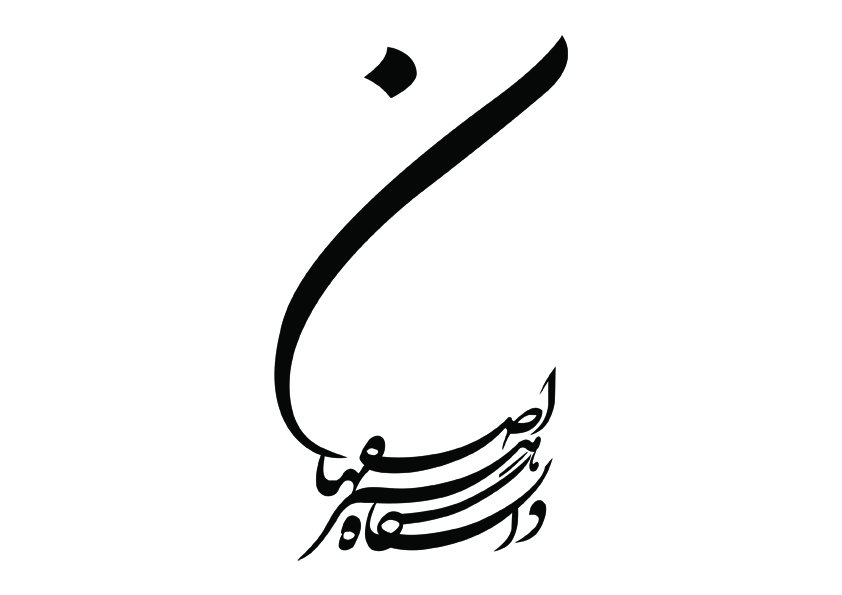 دانشجويان فرشکارگاه بافتکارگاه مرمتآزمايشگاهکارگاه طراحی ،رنگ و نقطهدفتر گروه امضاء مدير گروه فرشدانشجويانگرافیککارگاهکارگاهکارگاهکارگاهدفتر گروه امضاء مدير گروه گرافیکدانشجويان کتابت و نگارگریلابراتور چاپ سياه و سفيدلابراتور رنگیکارگاه نورپردازیکارگاه ظهور فيلمدفتر گروه امضاء مدير گروه کتابت و نگارگری